Журнал взаимодействия с родителямиГруппа №4Снаткина Н.Ю.Тарунина Р.Р. №п/пДатаТема:Форма работы (видеоконсультации, мастер-класс, Лернинг Anc(с 5 лет) и т.д.)Скриншот выполнения12.04.2024Аппликация «Автобус»Мастер-класс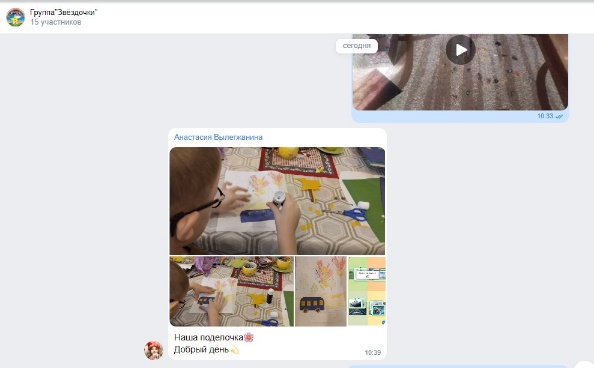 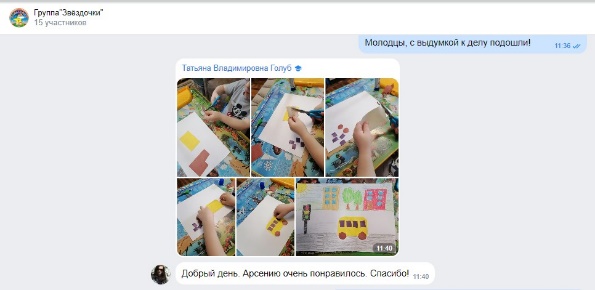 212.04.2024День космонавтикиlearningapps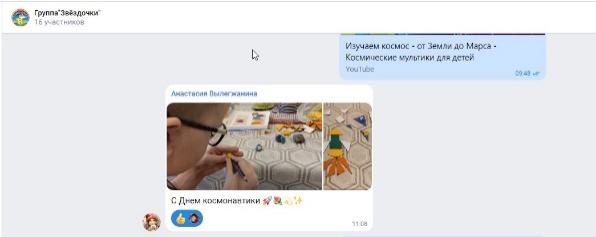 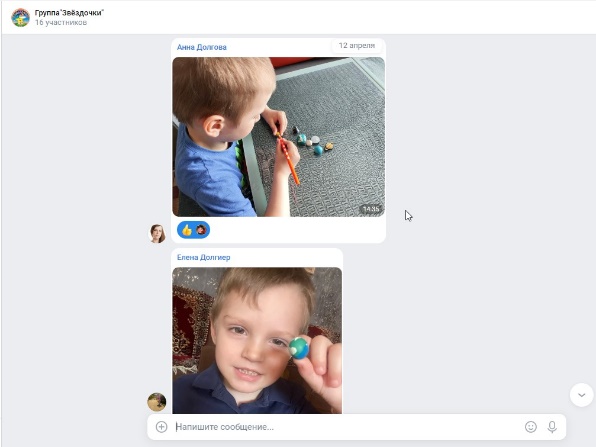 319.04.2024Перелётные птицыМастер-класс по нетрадиционному рисованию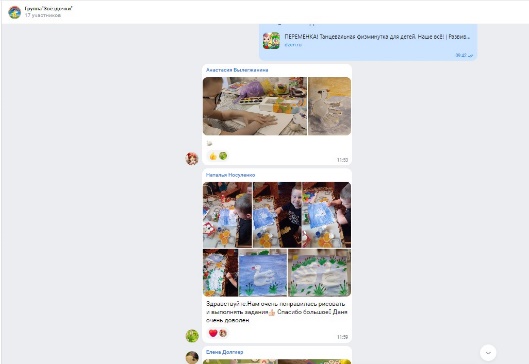 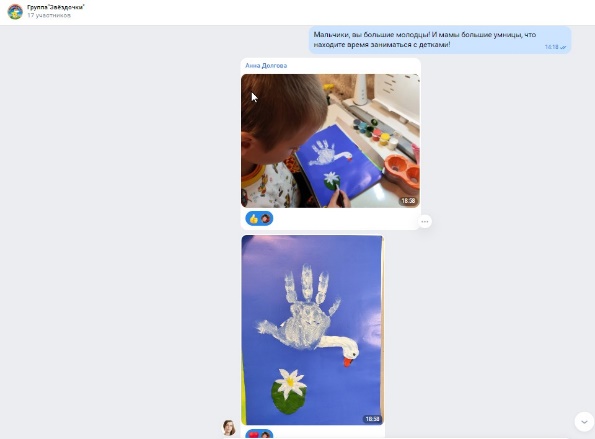 422.04.2024День ЭколятМастер-класс по объёмной аппликации «Символ Земли»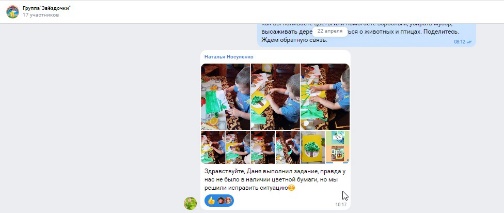 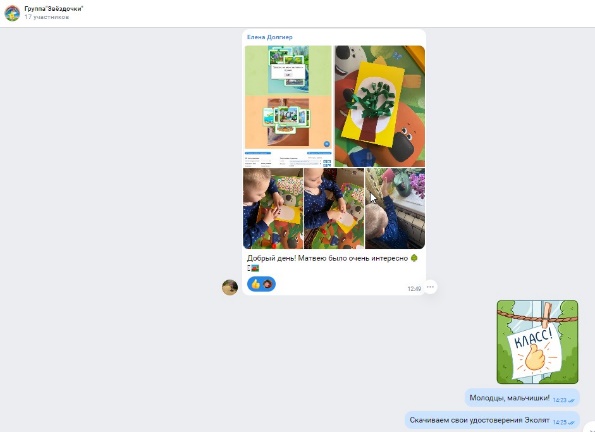 567891011121314151617181920212223242526